Aanvraag watervergunning particuliere stuw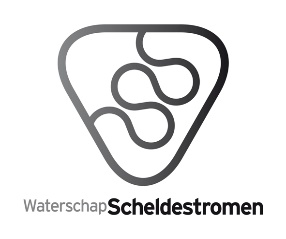 Met dit formulier vraagt u een watervergunning aan voor het plaatsen van een stuw in een secundaire of tertiaire waterloop. Wij adviseren u om eerst contact op te nemen met de opzichter watersystemen in uw gebied voordat u deze aanvraag indient. De opzichter is bereikbaar via telefoonnummer 088-2461000 (lokaal tarief). Hij kan met u meedenken wat de meest geschikte locatie is en of de locatie in aanmerking kan komen voor een stuw.Gegevens aanvrager:Naam aanvrager/bedrijf: 	Naam contactpersoon/stuwbeheerder: 	Postadres: 	Postcode en woonplaats: 	E-mail: 	
Ondergetekende vraagt toestemming voor het plaatsen, beheren en bedienen van een particuliere stuw voor waterconservering. Hij/zij verklaart te zorgen voor een goed beheer en een goede bediening van de stuw, volgens de voorschriften in de watervergunning.LocatiegegevensBij voorkeur wordt de stuw op een bestaande, ronde duiker geplaatst. Om uw aanvraag zo snel mogelijk te behandelen vragen wij u onderstaande gegevens in te vullen.Straatnaam en/of kadastraal perceelnummer eventueel een korte beschrijving van de locatie (graag ook een schets toevoegen):Gewenste type stuw (graag een figuur of brochure van de stuw meesturen:X- en Y-coördinaat: 		 Geschatte oppervlakte achter de stuw (in hectares): 	Gewenst stuwbereik in centimeters ten opzichte van NAP:van 	tot 		Er is over deze stuw contact geweest met* 	*(naam medewerker waterschap) op 	Zijn er meerdere belanghebbenden, eigenaren en/of grondgebruikers in het gebied achter de stuw? Dan bent u verplicht de verklaring van vrijwaring, die bij deze aanvraag hoort, door alle belanghebbenden volledig te laten invullen en ondertekenen. U voegt de ingevulde verklaring bij deze aanvraag.Plaats: 		Datum: 	
Ondertekening: 	Deze bijlagen stuurt u mee met de aanvraag:Vrijwaringsverklaring (indien van toepassing)Schets locatieFiguur gewenste stuwStuur de ingevulde aanvraag met bijlagen naar:Waterschap Scheldestromen
T.a.v. afdeling watersystemen/vergunningen
Postbus 1000
4330 ZW MiddelburgofInfo@Scheldestromen.nlVrijwaringsclausule conserveringsstuwOndergetekende onder A 		(verder: de beheerder), is verantwoordelijk voor het beheer, de bediening en het in goede staat houden van de stuw en is aansprakelijk voor alle directe of indirecte schade die hierdoor eventueel mocht ontstaan.Onder verantwoordelijkheid voor het beheer en de bediening van de stuw hoort ook het zo nodig inwinnen van (peil)gegevens.De beheerder treft maatregelen om misbruik van de stuw door anderen tegen te gaan.De beheerder houdt bij het beheer en de bediening van de stuw rekening met de belangen van de ondergetekenden onder B (verder: de mede-deelnemers).De beheerder verklaart dat er stroomopwaarts in de waterloop waarin de stuw is geplaatst inclusief eventuele aansluitende waterlopen, geen andere eigenaren/gebruikers van gronden zijn  naast de mede-deelnemers genoemd onder B.De mede-deelnemers gaan ermee akkoord dat A. de beheerder van de stuw is en in die hoedanigheid verantwoordelijk is voor het beheer, de bediening en het in goede staat houden van de stuw en aansprakelijk is voor de schade die hiervan mogelijk het gevolg is.De beheerder vrijwaart het waterschap voor claims van derden, waaronder begrepen de mede-deelnemers, verband houdende met schade veroorzaakt door het beheer, de bediening of het onvoldoende in goede staat houden van de stuw.A. 							B.	 (naam)		 (naam)	(handtekening)		(handtekening)	(naam)	(handtekening)	(naam)	(handtekening)MyCorsa: 2022019543